П О С Т А Н О В Л Е Н И ЕПРАВИТЕЛЬСТВА  КАМЧАТСКОГО КРАЯ             г. Петропавловск-КамчатскийПРАВИТЕЛЬСТВО ПОСТАНОВЛЯЕТ:Внести в часть 2.1 раздела 2 приложения к постановлению Правительства Камчатского края от 19.12.2008 № 445-П «Об утверждении Положения о Министерстве транспорта и дорожного строительства Камчатского края» следующие изменения: Изложить пункт 29  в следующей редакции:         «29) Осуществляет следующие полномочия в сфере своего ведения:         291)  утверждает уставы подведомственных унитарных предприятий Камчатского края по согласованию с органом по управлению государственным имуществом Камчатского края;         292)   назначает на должности руководителей подведомственных унитарных предприятий Камчатского края, заключает с ними, изменяет и прекращает трудовые договоры в соответствии с трудовым законодательством и иными содержащими нормы трудового права нормативными правовыми актами;293)  согласовывает прием на работу главных бухгалтеров подведомственных унитарных предприятий Камчатского края, заключение с ними, изменение и прекращение трудовых договоров;294) утверждает и контролирует исполнение планов (программ) финансово-хозяйственной деятельности подведомственных унитарных предприятий Камчатского края;295) утверждает бухгалтерскую отчетность и отчеты подведомственных унитарных предприятий Камчатского края;296) утверждает сметы доходов и расходов подведомственных казенных предприятий Камчатского края;297) утверждает показатели экономической эффективности деятельности подведомственных унитарных предприятий Камчатского края и контролирует их выполнение;298) принимает решения об обязательных для исполнения подведомственными казенными предприятиями Камчатского края заказов на поставки товаров, выполнение работ, оказание услуг для обеспечения государственных нужд и доводит их до подведомственных казенных предприятий Камчатского края;299) осуществляет ежегодный анализ финансово-хозяйственной деятельности подведомственных унитарных предприятий Камчатского края;2910) участвует в формировании имущества подведомственных унитарных предприятий Камчатского края, формировании (увеличении) уставного фонда государственных предприятий Камчатского края путем: а) предоставления субсидий подведомственным унитарным предприятиям Камчатского края на осуществление капитальных вложений в объекты капитального строительства государственной собственности Камчатского края и приобретение объектов недвижимого имущества в государственную собственность Камчатского края в соответствии со статьей 78(2) Бюджетного кодекса Российской Федерации;б) осуществления бюджетных инвестиций в объекты государственной собственности Камчатского края в соответствии со статьей 79 Бюджетного кодекса Российской Федерации;2911) подготавливает письменное мнение по вопросу формирования (увеличения, уменьшения) уставных фондов подведомственных государственных предприятий Камчатского края;2912) принимает решения о проведении аудиторских проверок подведомственных унитарных предприятий Камчатского края, утверждает аудитора и определяет размер оплаты его услуг (за исключением случаев, когда подведомственных унитарное предприятие Камчатского края включено в прогнозный план (программу) приватизации государственного имущества Камчатского края);2913) назначает ликвидационные комиссии подведомственных унитарных предприятий Камчатского края, заключает, изменяет и прекращает договоры с членами ликвидационной комиссии, а также осуществляет иные действия, связанные с ликвидацией подведомственных унитарных предприятий Камчатского края, в соответствии с федеральным законодательством;2914) представляет в Правительство Камчатского края предложения о создании подведомственных краевых государственных автономных учреждений путем учреждения или путем изменения типа существующих подведомственных краевых государственных учреждений с учетом положений федерального законодательства и законодательства Камчатского края;2915) осуществляет функции и полномочия учредителя подведомственных краевых государственных учреждений;2916) утверждает уставы подведомственных краевых государственных учреждений по согласованию с органом по управлению государственным имуществом Камчатского края;2917) согласовывает в установленном Правительством Камчатского края порядке вопросы:а) распоряжения подведомственными унитарными предприятиями Камчатского края государственным имуществом Камчатского края, закрепленным за ними в хозяйственном ведении или оперативном управлении (в том числе его списания), а также совершения иных сделок в соответствии с федеральным законодательством и уставами подведомственных унитарных предприятий Камчатского края;б) распоряжения подведомственными краевыми государственными казенными учреждениями принадлежащим им имуществом (в том числе его списания);в) распоряжения подведомственными краевыми государственными бюджетными учреждениями особо ценным движимым имуществом, закрепленным за ними собственником или приобретенным подведомственными краевыми государственными бюджетными учреждениями за счет средств, выделенных им на приобретение такого имущества из краевого бюджета, недвижимым имуществом, а также в случаях, предусмотренных Федеральным законом «О некоммерческих организациях», остальным имуществом, находящимся на праве оперативного управления, в том числе списания подведомственных краевыми государственными бюджетными учреждениями такого имущества;г) распоряжения подведомственными краевыми государственными автономными учреждениями недвижимым имуществом и особо ценным движимым имуществом, закрепленными за ними собственником или приобретенными подведомственными краевыми государственными автономными учреждениями за счет средств, выделенных им на приобретение такого имущества из краевого бюджета, а также в случаях, предусмотренных Федеральным законом «Об автономных учреждениях», остальным имуществом, в том числе списания подведомственными краевыми государственными автономными учреждениями такого имущества;д) участия подведомственных унитарных предприятий Камчатского края в коммерческих организациях или некоммерческих организациях, в которых в соответствии с федеральным законом допускается участие юридических лиц;2918) подготавливает экономические обоснования для принятия Правительством Камчатского края решений о возмездном приобретении имущества в собственность Камчатского края, об учреждении или участии в учреждении хозяйственных обществ, создаваемых с использованием государственного имущества Камчатского края, и о приобретении в государственную собственность Камчатского края акций (долей) хозяйственных обществ в случаях, предусмотренных настоящим Законом;2919) подготавливает экономические обоснования для принятия органом по управлению государственным имуществом Камчатского края решений о передаче недвижимого имущества Камчатского края по концессионному соглашению;2920) направляет в орган по управлению государственным имуществом Камчатского края предложения о приватизации находящихся в их ведении унитарных предприятий Камчатского края, а также находящихся в собственности Камчатского края акций (долей) хозяйственных обществ и иного государственного имущества Камчатского края;2921) направляет в орган по управлению государственным имуществом Камчатского края не позднее 1 июля предложения по формированию прогноза объемов поступлений в краевой бюджет по доходам от использования государственного имущества Камчатского края;».Дополнить пунктом 71 следующего содержания:      «71) принимает решение об изъятии, в том числе путем выкупа, земельных участков для нужд Камчатского края, в целях строительства, реконструкции автомобильных дорог общего пользования регионального или межмуниципального значения Камчатского края в порядке, установленном федеральным законодательством;».2. Настоящее постановление вступает в силу через 10 дней после дня его официального опубликования.Губернатор Камчатского края				                       В.И. ИлюхинСОГЛАСОВАНО:Заместитель ПредседателяПравительства Камчатского края                                                         Ю.Н. ЗубарьМинистр транспорта и дорожного строительстваКамчатского края                                                                                 В.В. КаюмовНачальник Главного правового управления Губернатора и Правительства Камчатского края                                                           С.Н. ГудинИсполнитель: Криворученко Наталья Георгиевнателефон: 42-60-98Министерство транспорта и дорожного строительства Камчатского края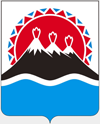 №О внесении изменений в приложение к постановлению Правительства Камчатского края от 19.12.2008 № 445-П «Об утверждении Положения о Министерстве транспорта и дорожного строительства Камчатского края»